KADIN HAREKETİNİN DEĞİŞİMİ, BUGÜNÜ VE GELECEĞİKAPADOKYA 28-30 OCAK 2018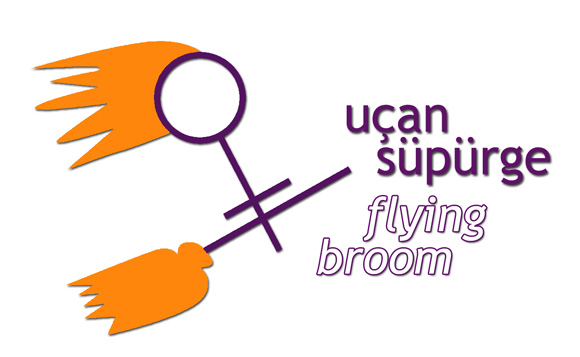 KADIN HAREKETİNİN DEĞİŞİMİ, BUGÜNÜ VE GELECEĞİKAPADOKYA 28-30 OCAK 201828-30 Ocak 2018 tarihinde Kapadokya’da gerçekleştirilen ‘Kadın Hareketinin Değişimi, Bugünü ve Geleceği’ toplantı özeti;29 OCAK 2018 KONUŞMALARIGÜLRİZ UYGUR: ADALETSİZLİK İKLİMİ:2010’lardan itibaren tüm dünyada, adaletsizlik ikliminin geliştiği ve genişlediği görülmektedir. Hepimiz zaman zaman bu durumun gözlemcisi ve şikayetçisi durumundayız. Ancak kendimize yöneltmemiz gereken birtakım sorulardan kaçmamalıyız. Örneğin; bizler yapıp ettiklerimizle bu gelişen adaletsizlik iklimine ne kadar katkıda bulunuyoruz? Yoksa tek bildiğimiz kendimizin adaletsizliğe uğrayan konumunda olduğumuz mudur?Adaletsizlik iklimini değiştirebilmek noktasında iki şey önemlidir:1- İnsan olmanın anlamını kavramak2- Adaletsizliği görebilmek (Hitler döneminde milyonlarca insanın körleşmesi örneği)Adaletsizlik İklimi, (Albert Camus’nun tanımını verdikten sonra), adaletsizliğin en üst seviyeye taşınması, umutsuzluğun hakimiyeti, bütünüyle yaratıcılığın ortadan kaldırılması ve kriz dönemine girilmesi.Kriz donemi 2 yönüyle tarif edilebilir:1- Negatif anlamıyla kriz: Geleceğe dair tüm umutların kaybolması, belirsizliğin hâkim olması, tutarlılığın ve uyumun kaybolması2- Pozitif anlamıyla kriz: Bir karar alma anındaki kriz. Çözüme gidebilecek yolda yaşanan karar verme durumundaki, üretken kriz.Adaletsizliği ortadan kaldırabilmek için öncelikli önem adaletsizliği görmektir. Adaletsizliği, yaşandığı, oluştuğu noktada görmek ve anlamaktır. Anlamak için önce görmek, görmek için de önce doğru bakmak gerekir. Kriz dönemlerinde, zor günlerde ise doğru bakmak, bireysel egolar, korkular vs. gibi sebeplerle imkansızlaşır. Böylece adaletsizlik iklimi yeniden ve yeniden ürer.Adaletsizlik ikliminde, adaletsizliğin kendisi görünmez kılınır! Albert Camus’nun sözleriyle: “İnsan haklarını korumak adına yapılan toplu katliamlar ve insanın unutulması’’Yine Camus’nun kriz dönemlerinde doğru bakması beklenen sanatçının durumu ile ilgili tarifi,” 20. Yy da dönüşümün anahtarını elinde tutar”.Kriz dönemlerinde toplumsal normlar baskıcı hale gelir, insan ilişkileri güvensizleşir, dayanışma gerekir, etik davranmak gerekir, toplumsal cinsiyet eşitsizliğinin ve hiyerarşik ilişkilerin farkında olmak gerekir. Bunu yapabilmek için de başkasının derdi ile, kendininmiş gibi dertlenerek ilgilenmek gerekir. Bunu yapabilmek için de önce insan olarak görmek gerekir. Bireyleri, sesi olan varlıklar olarak görmek, bizi negatif kriz içinden pozitif krize, ötekileştirmeden anlamaya götürür. Melis Alphan’ın yazısının başlığı gibi “Adaleti Göremeden Öldü, Zaten Adalet Gelmedi”, ulusal ve uluslararası hukuksal alanda da kadına karşı şiddete yönelik birçok gelişme olsa da bunlar uygulama ve pratiğe geçmiyor. Birçok uygulayıcı, 6284’un …” onur sahibi olmak…”la ilgili maddesinin farkında bile değildir.Adaletsizlik iklimini sürdüren şartları biliyor muyuz?Birbirimizi sevmeyi bırakmamak mümkün mü? Yollarını biliyor muyuz?Karşımızdakini insan olarak görmeyi nasıl sürdürebiliriz?SERPİL SANCAR: KADIN HAREKETİNİN DÜNÜ BUGÜNÜ YARINIDünyada başarılı kadın hareketlerinin profili nedir? Türkiye’deki kadın hareketlerinin buradaki yeri nedir?Vietnam savaşını medyadan yayılabilen ilk örnek kabul edersek, hem savaş karşıtı hareketin beraberinde feminist hareketi doğuran önemli bir dönüm noktası olduğu görülür. Feminist hareketin etkisinin yaygın olabilmesi için benzer özgürlükçü hareketlerle es zamanlı olması önemlidir. Vietnam’ın ardından 2. Dalga kadın hareketi hem savaş karşıtı hem de feminist bir hareket olarak doğmuştur. Radikal sol hareketin içinde kadınlar olamadı. Özgürlükçü hareketler hep erkek egemendi. Bu 2. Dalga hareket ise erkek egemenliğini eleştiren aktivist ve kuramsal bir hareketti.Türkiye’deki kadın hareketinin çıkışı ise ‘80’lerin sonu ‘90’larin başına doğrudur. Atlantik’teki hareketten farklı olarak özgürleşme hareketinin yükseldiği değil, çöktüğü zamanlara rastlar. Bunun hem avantajları hem dezavantajları olmuştur. Avantajları; harekete karışan, müdahale eden çok fazla “bilmiş” erkek yoktu. Dezavantajı ise eşzamanlı bir özgürlük hareketi olmamasıydı. Bu son durum ‘90’larin başında aşılmaya başlandı. Oluşan yeni özgürlük hareketi içinde, feminist hareket de, ‘’Kadına Karşı Şiddet” vs. gibi kendine özgü gündem oluşturabildi. Yine bu donemde feminist hareket içinde birtakım ayrılıklar oluştu:1- Kız çocuklarının eğitimi, laiklik vs. gibi gündemleri olan Modernist (Kemalist) feministler,2- Modernist bakış açısının dindar kadınları dışladığını düşünen Dindar/İslamcı Feministler,3- “Türk kadını” tarifine karşı Kürt Feministler.Dindar / İslamcı kadınların da Kürt kadınlarının da okumaları feminist harekete çok katkı sundu. Bu üç bakış açısının siyasal iş birliği çok yararlı oldu. Ama İslamcı kadınlarla, kadının bedeninin özgürlüğü üzerine anlaşılamadı. Kürt kadını ile ise anti-militarist ve barış odaklı bir çizgide uzlaşılamadı.Böylece hareket 2000ler’in ortalarına kadar başarılı iken, 2010’dan itibaren geriledi. Bugün feminist örgütler krizdedir. Örgütlerin kitleselliği yok olmuştur. Aslında dünyada da küresel örgüt dönemi bitmiştir. Yüz yüze kadın örgütlerinin bir çıkmazı bulunmaktadır; ciddi bir bilinç yükseltme yapmakta ama yüz yüze iletişim aynı zamanda ilişkiyi duygusallaştırmaktadır.Günümüzde kadın örgütlerinin içinde bulunduğu 3 önemli durum şunlardır;1- Örgütlerde iletişimin duygusallaşması, “seni seviyorum” / “senden nefret ediyorum” ikilisi dışına çıkamaması. Özeleştiri yapılamaması, rasyonel eleştirinin yokluğu, yüzleşmenin yerini dedikoduya bırakması, aracılarla yüzleşme ahlaksızlığı yerleşmesi gibi İLETİŞİMSİZLİK sorunları hareketi hızla apolitikleştirmiştir.2- Kadın örgütlerinin devletle uzlaşmaması örgütlerin ekonomik kaynağını uluslararası fonlardan yaratmak zorunda kalmasına yol açmıştır. Fon kullanımı, para kullanmanın sorumluluğu ve kuralları ile ilgili yeni problem alanları yaratmıştır. Dayanışırken iyi olan birtakım ilişkiler, kadınların ün ve para ihtimali ile karşılaşması ile bozulmuş ve paranın kullanımı, denetimi, hesabının verilmesi gibi tanımlanması gereken yeni problem alanları doğurmuştur.3- Feminizmin geleceği nedir? Bilindiği gibi 1. Dalga Kadın Hareketi, 1. Dünya Savaşının yol açtığı kitlesel yıkım nedeniyle yok oldu. O boyutta olmasa da şu anda da ciddi bir savaş konjonktürü ile karşı karşıyayız. Hareketin ayni durumla karşılaşması söz konusu olabilir.Türkiye’de feminist hareket, bir orta sınıf hareketidir. Dünyadan farklı olarak (örn; Güney Amerika) Türkiye’de bir alt sınıf kadın hareketi bulunmamaktadır.Alt sınıf kadınların (Suriyeli mülteciler dahil) problemlerini politikleştiremedik.Türkiye’deki feministler için bir siyasal ittifak söz konusu olabilir mi?Türkiye gündemini feminizme taşıyabilme kapasitemiz var mı?Türkiye’nin yeni ordusu artık “Mehmetçik” değil, ÖSO gibi ve/veya paralı oluşumlardır. Savaşan erkek ne düşünüyor? Erkeklerin nasıl mobilize edildiğini politikleştirmek gerekir.Din soslu cinsiyetçiliğin yeni durumu.FULYA VEKİLOĞLU: TOPLUMSAL CİNSİYET ODAKLI SÜRDÜRÜLEBİLİR KALKINMA HEDEFLERİ VE MÜLTECİLER KONUSUNDA UN WOMEN CALIŞMALARI2030 yılına kadar uygulanacak Sürdürülebilir Kalkınma Hedeflerinin taahhütlerinin ülkemizde gerçekleştirilebilmesi için ne gerekmektedir?193 ülkenin katilimi ile bir küresel gündem oluşturuldu. Yoksulluk, açlık, kaliteli eğitime erişim gibi problemlere odaklanan 17 hedef belirlendi. Bu hedeflerin 5.si Toplumsal Cinsiyet Eşitliği oldu.Kadınların ekonomiye tam katılımı yani toplumsal cinsiyet eşitliği sağlanmadığı sürece sürdürülebilir kalkınma hedeflerine ulaşılamayacağı sonucu acıktır. UN WOMEN raporuna göre; dünyada son 20 yılda daha çok kız çocuğu eğitime ulaşmış, daha çok kadın istihdam olmuş, daha çok kadının siyasi söz hakkı olmuş olmasına rağmen yine de dünyada toplumsal cinsiyet eşitliği sağlanmadığı açıktır. Türkiye ise Dünya Ekonomik Forumu’nun Küresel Toplum Raporu’na göre toplumsal cinsiyet eşitliği açısından 140 ülke arasında 135. sıradadır.Toplumsal Cinsiyet Eşitliğine yönelik birçok hukuksal düzenleme yapıldıysa da eşitliğin yalnızca yasalarla sağlanamayacağı açıktır. Ekonomik ve sosyal reformlar gereklidir. Bu yüzden asil odak önyargılar olmalıdır. Bu önyargılarla savaşmak ise büyük ölçüde kadın örgütlerine düşer.Bu günlerde, Sürdürülebilir Kalkınma Hedefleri ile paralel olarak 11. Kalkınma Hedefleri görüşülmektedir. Bu hedefler 2023 yılına dek uygulamada olacaktır. Ülkemizde Kalkınma Bakanlığı konu ile ilgili çalışmakta, birtakım anketler ve veri toplama araçları ile “Kadının Kalkınmadaki Rolü Çalışma Planı” hazırlanmıştır. Kalkınma Bakanlığı’ndan kaç kadın örgütü bunu aldı? Bunların kadın örgütlerine hemen hemen hiç ulaşmadığını biliyoruz. Bu durumda kadınların içinde olmadığı halde onlar için düzenlemeler yapılan bir durum ortaya çıkmaktadır.Bu günlerde üzerinde görüşülen bu konunun içinde olmak gerektiği gibi, belediyelerden uluslararası düzeye toplumsal cinsiyete duyarlı tüm bütçelemelerin içinde olunması gerekir.Mülteciler ve toplumsal cinsiyet konusu da ayrı bir sorun alanıdır. Mültecilere yönelik yüzlerce proje yapılmasına karsın hiçbiri toplumsal cinsiyet odaklı değildir. Gaziantep’te kurulan Kadın Evi bile toplumsal cinsiyet gözetilmeden hayata geçirilmiştir.YILDIZ TEMURTÜRKAN: DUNYA KADIN YÜRÜYÜŞÜ GÜNDEMİBu toplantıya ev sahipliği yapan Uçan Süpürge, Dünya Kadın Yürüyüşünün ilk katılımcılarındandır.Yoksulluğa ve şiddete karşı dünya kadınları yürüyüşü beş yılda bir ve tüm dünyada eş zamanlı yapılır.Dünya Kadın Yürüyüşünde 90’lı yıllarda iki önemli dinamik vardı:1- Ulusal kurtuluş mücadelesi içinde güçlenmiş kadın hareketleri (Quebec, Bask vb.)2- Başkalarının tabiriyle Popüler Feministler, kendi adlandırmalarıyla Politik FeministlerBir grup dışarıdan fonlanma ile NGO feminizmi olarak tanımlanabilecekken, diğer grup taban örgütleriyle faaliyet gösteren politik feminizm olmuştur.Bu iki dinamiğin etkisiyle özsavunma çizgisinde ilerlendi. 90’lı yılların sonunda yoksulluğa karşı sınıf mücadelesi ile şiddete karşı feminist mücadele-ki aslında ayni mücadeledir-birleşti.BM’ye, Dünya Bankası’na ve IMF’ye baskı yapılarak dilekçeler yazıldı. Eylem çizgisi buydu.11 Eylül’den sonra:Kanada’da toplantı yapıldı. Çok büyük bir öfke birikmişti çünkü bugün burada olduğu gibi, o süreçte de ilk önce kadın birimleri kapatılmıştı. Yürüyüşe devam kararı alindi. “Başka Bir Dünya Mümkün mu?”, altermondialist tartışmalar yapıldı. Dünya Sosyal Forum’u surecinde yer alindi. Diğer uluslararası forumlarla ittifak yapıldı. Örneğin; Dünya Çiftçi Forumu gibi. Bu hareketlerin feminize edilmesi gerektiği anlaşıldı. Bunu da Dünya Toplumsal Assembly’si ile yaptık. Ayrıca tüm sonuç bildirgelerinde “feminizm” kelimesini mutlaka geçirdik. Böylece 2000’lerin ortasına gelindi. Bu donemde kendimizi uluslararası ve antikapitalist bir hareket olarak tanımladık. Küresel düzeyde eylem temaları belirledik. Bunları 4 temaya oturttuk:1- Kadına Yönelik Şiddet2- Barış ve Sivilleşme ve Ortak Menfaat3- Ekonomik otonomi4- Kadın Emeği2015’e gelindiğinde: Örgütlenmenin kriminalize edilebileceği bir atmosfer oluştu. Küresel düzeyde krizlerin ve gayrı-nizami savaş durumunun yaşandığı bir döneme girildi. Zaten kadınların her yerde sürdürdüğü direnişlerini görünür kılacak; doğanın talanını, kadınların bedenleri ve hayatları üzerinde tahakkümü, emeğin haklarının ve geçim araçlarının gaspını, her zamankinden daha fazla şiddet, militarizm ve toplumsal hareketlerin kriminalizasyonunu temel alan günümüzün bu egemen birikim modeline karşı alternatifler geliştirmek istedik. Böylece 4 tema öne çıktı:1- Doğanın gaspı2- Kadın bedeninin kontrolü3- Emeğin gaspı4- Kadına karşı şiddetŞu anda 2020 yürüyüşüne hazırlanıyoruz. Feminist alternatifler ve var olan durumun şikâyetinden öte, başka bir dünya mümkün üzerine yoğunlaşıyoruz.Ulus ötesi şirketlerle ilgili kampanyalarımız; Bu konuda kadın emekçiler için özellikle sorun teşkil eden iki sektör;1- Tekstil: Kadınların hem üretici hem tüketici olduğu için ve Bangladeş’teki Rana Plaza’da gerçeklesen gibi iş cinayeti boyutu olduğu için. Her yıl 24 Nisan’ı küresel eylem günü yaptık.2- Madencilik: Özellikle Güney Yarımkürede kadınları etkilediği, örneğin Honduras’ta olduğu gibi kadın eylemcilere yönelik suikastlara varan şiddet örnekleri olduğu için.Ayrıca ‘corporate feminism’ ve diğer forumlarda (#metoo, avid forumları vb.) katılım gösterdik. Günümüzde örgütlerin yoksullaştığı, kriminalize olduğu ve Hindistan, Ukrayna, Çin gibi doğulu ve baskıcı yeni güçlerin, feminizmi “batı işi” gösterip, batı karşıtlığı üzerinden bastırdığı bu yeni doneme nasıl uyum sağlarız sorusuyla uğraşıyoruz. Bunlarla nasıl basa çıkarız, kimlerle ittifak yaparız sorularına kadınların hayatı devam ettirme refleksi ile cevap arıyoruz.SERPİL ÇAKIR: FEMİNİST BİLGİNİN ÜRETİMİ: AKADEMİDE KADIN OLMAK VE KADIN CALIŞMASI YAPMAKFeminizm; bir güzergâh, bir diyalog, praksis, süreklilik ve dönüşümdür. Toplumsal ve siyasi bir harekettir. Dinamizm ile sürekli hat değiştirir. Kadınların kendini baskı altına alan politikayı fark etmesi, algılaması, değiştirmeye çalışmasıdır. İki ayak üzerinden gelişir:1- Feminist hareket (hareketin içinde bilgi teorisi üretilir)2- Akademi Akademi de hayatin her alanı gibi, eril iktidarın yoğun olduğu bir yerdir.2 tür kadın akademisyen vardır:1- Erkeklerle dirsek teması olup, iktidar sahiplerinin yanında olmayı seçer. Başkalaşım hedeflemez. Pozitif bilimin ilkeleriyle kadın çalışmasına bakarlar. Kadın çalışmaları alanından diğer sosyal bilimlere (hukuk, sosyoloji vs.…) feminist teoriler acısında bakmazlar. Akademi içinde feminizmi kullanırlar. Bildiri, makale yazmazlar.2- Kadınlık hali olarak kadın çalışması yapanlar. Kendilerini bağımsız özne olarak tanımlarlar. Bedel öderler. Makale yazarlar. Aynı zamanda aktivisttirler. Akademide kadın olmak, ataerkil toplumda kadın olmanın bir halidir. Bu yüzden erkek akademiye çarparlar.Akademi iktidarı ve hiyerarşiyi sever. Feminist bir akademisyen olarak bunları yıkınca küçümsenebilirsiniz. Örneğin eşit ilişki kurduğunuz öğrencileriniz tarafından bile yeterince ciddiye alınmadığınızı görebilirsiniz.Günümüzde feminist örgütlenmenin sorunları:Arşiv eksikliği: Bilginin aktarımı, sözlü ve yazılı tarih konusunda inanılmaz eksiklerimiz var. Rekabetin yerini dayanışma almalıFeminist akademisyenlerin aktivizmle organik bağ kurması gerekliliğiGünlük öfkenin dökülebildiği ancak birlikte politika üretilebilen örgütler olmakYASEMİN ÖZ: FEMİNİST MÜCADELE VE BEDEN POLİTİKALARITürkiye’de kadın hareketinin tamamı feminist değilken beden politikaları üzerine ne yapıyoruz?Biz kendi örgütümüzde bir kere kürtaj konusunda netiz. İslami feministler ve modernist feministlerin bu konuda çatıştığını biliyoruz. Ancak biz bunun kadının kendi kararı olduğu konusunda netiz. Kadın hareketi, “Bedenime Dokunma”, “Kıyafetime Dokunma” gibi başarılı kampanyalar ve örneğin cinsel şiddet konusunda çok iyi söz üretmiştir.  Ancak örneğin evlilik dişi çocuk konusunu kampanyalaştıramadık ve bu konuyu politikleştiremedik. Yine arzu ve cinsellik üzerine iyi söz üretemedik. Bu konuları tartışamadık. Bu böyle olunca doğal olarak LGBTI cinselliği de konuşulamadı.Aslında LGBTİ ve feminist hareket bir nevi çatışma yaşıyor denebilir. Feminist grupların LGBTİ örgütleri kabulü sadece teorikti. Gerçek bir anlama ve kabulleniş olmadığı pratikteki yaklaşımlardan anlaşılıyordu (LGBTİ partide lezbiyen bir çift karşısında feminist örgütten arkadaşın yasadığı şaşkınlık örneği :)) Feminizm ikili cinsiyet sistemine ihtiyaç duyuyor ve bundan dolayı bizim gibi farklı performatif bireylere açık değil. Bu tartışmaları yürütmedi, o olgunlukta değil henüz. Biz kendi örgütümüz dahilinde bile mesela erkek görünümlü ama kendini kadın hisseden birini pratik bazı durumlarda nereye yerleştireceğimizi bilemediğimiz durumlar olmuştu. Bunları zamanla tartışıp, uzlaşarak ‘kişinin beyanı esastır’ noktasına getirdik. Böyle bir durumda bir feminist örgütün nasil davranacağını açıkçası bilemiyorum.Bu arada tabii Türkiye’de daha önceki LGBTİ kuşakların nerede olduğu da önemli bir soru? Bildiğimiz LGBTİ ilk aktivistleri 70lerde doğmuş, şu an 40 yaş civarı olan bireyler. Bunun öncesi yok mu? Neredeler?Ajandayı sürekli ülke belirliyor; savaş, şiddet, istismar vb. bunlara verdiğimiz reaktif tepkiler zamanımızın çoğunu alıyor. Kendi gündemimizi yaratamıyoruz. Ayrıca bunlardan vakit bulup, dünyayı izleyemiyoruz. Kampanyalar konusunda çok iyiyiz ama örgütlenmede (yıkıcı rekabet, dedikodu vs.) kötüyüz.DENİZ KANDİYOTİ: KADIN HAREKETİ, STK’LAR VE YENİ KOALİSYON İMKANLARI (SKYPE)Tüm dünyada genel konjonktürün çok karamsar olduğunu görüyorum. Türkiye’de büyük enternasyonalin mesela; BM’nin bir parçası olduğu için bundan doğal olarak etkileniyor. Bunun sonucu olarak örgütler de konjonktürden etkileniyor.Bir yandan Men for Women (heforshe kastedilerek) gibi girişimler var. Ancak Trump-Putin ekseninde yol alan dünya siyaseti toplumsal cinsiyet üzerindeki meselelerden palazlanıyor. Rusya, Türkiye, Mısır inanılmaz benzerlikler gösteriyor.  Gender ideology’yi ortadan kaldırmaya yönelik zorba girişimler görüyoruz. Fon bulamamaktan, öldürülmeye kadar bir suru sonucu var bunun.Bu yeni dönemi nasıl tanımlarız?STK’ların çalışma alanı kesinlikle daraldı.Örneklerini gördüğümüz gibi, birçok birey artık örgütlü değil toplumsal hareketler spontane gelişiyor ve hacimlerine rağmen saman alevi gibi sönüyor.NGO yerine devlet destekli modeller olmalı-olacakBu yeni (şehirli-eğitimli) kadın hareketlerinin içinde mecburen erkekler de olacak.KLASİK ANLAMDA ATAERKİLLİK BİTMİŞTİR.Open Democracy dergisi için Arap Baharını izledim. Kadınlar ve erkekler, kadına yapılan baskıyı artık erkeğin kadına yaptığı baskı olarak değil, rejim baskısı olarak görüyor. Artık kadın hakları meselesindeki bölünme kadın/erkek olarak değil, siyasi bölünme olarak görülüyor.Bu yeni/karşı takımın ne oy verebileceği bir parti var, ne dahil olabileceği bir örgütlenme... Ana-akım partilere yayılmış durumda. STK’lar, kadın hareketinden bağımsız oluştu. Finansörlerin tayin ettikleri ajandalar çalışıldı. İki tip STK’laşma oldu:Haklar üzerinden Devletin vermesi gereken hizmetleri verenBu tartışmalar G. Amerika’da çok sert geçti. Türkiye’de kısa sürdü. Ancak proje bazında belli konulara odaklanarak (şiddet gibi) NGO’laşma kadın hareketini böldü, herkes kendi projesini kovaladı.Kadın hareketi her şeye rağmen belli bir noktayı çoktan aştı. Örneğin; Türkiye’de televizyonlarda her gün, devlet, psikolog vs. el ele evlilik programları ile kadınlara, itaatin ibadet olduğu satılıyor. Ama alan yok! Böylece Masculinist Restoration ile karşılaşıyoruz yani; kadın sesini bastırmak için daha fazla şiddet ve baskı üretmek. Biz bu genç kadın ve erkeklerin ihtiyaçlarına nasıl cevap verebiliriz? Tabandan gelen organik bir hareket nasıl olabiliriz? Her şeyi bırakıp bunu düşünmeliyiz.Özetleyecek olursak:1- Genel konjonktür çok karanlık2- Eski tip fonlar dönemi bitti3- Tabandaki hareketlilik ölmüyorOTURUM: MEVCUT SİYASAL ORTAM VE KADIN HAREKETİNİN GÜNDEMİ, ÖRGÜTLERDE FEMİNİST ETİK, İŞ BİRLİĞİ VE İTTİFAK STRATEJİLERİ (Moderatör: Hatice Kapusuz)AYSEN (Kadın Cinayetlerini Durduracağız): Feminizm artık herkesin “ben feministim’ demek istediği bir noktaya geldi. Gençler katılmak için can atıyorlar. SERPİL SANCAR: Örgütlenme çok yere yakın olmalı. Peki nasıl olmalı? İslamcı kesimin mahalle bazında örgütlendiği donem gibi, semt bazında, sağlık ocakları, okullar etrafında olabilir. Bunu Türkiye çapında yapabilmek için kurumsal rüzgârın arkadan gelmesi lazım, şu an durum o değil.DERYA (Mardin Kadın Platformu): Savaş sömürülenler üzerinden gidiyor.2. OTURUM: KURUMSAL DENEYIMLERIN PAYLASIMI          (Moderatör: Semra Ulusoy)SEMRA ULUSOY: Kurumsal deneyimlerin paylaşımı önemli, bazen Amerika’yı yeniden keşfediyoruz. Aynı şey için iki kere yoruluyoruz.İSTEM AKALP (ASHOKA): Örgütler nerede tıkandı? ZELİHA BERRİN SÖNMEZ (Başkent Kadın Platformu): Maliye politikalarının geliştirilmesi üzerinde durdu.SİBEL AKBAŞ (Foça Barış Kadınları):SEHLEM (Cinsel Şiddetle Mücadele Derneği): Birisi çıkıp saçma sapan bir açıklama yapıyor ve hepimiz bir acele ile üst üste açıklamalar yapıyoruz. Çok fazla reaktif politika yapıyoruz, bunun yerine daha proaktif politika yapılmalı.AYSEN (Kadın Cinayetlerini Durduracağız P.): Serpil Sancar’ın örgütlerdeki duygusal iletişim konusunu vurguladı. Meydanlara dökülmemizin, beraber olmamızın önemini, 8 Mart civarında kadın cinayetlerindeki sayının düşmesini aktararak vurguladı.OLCAY KARACAN (KASAUM-Cinsel Saldırıya Karşı Merkezi): 6 yıl içinde başvuru sayısında artış oldu. Birim faaliyetlerini öğrenciler tanıtıyor. Öğrenciler bizi, biz de öğrencileri tanımış oluyoruz. Bu kadar muhafazakâr bir çevrenin içinde (kampusu kastediyor) başvuranlarla güvenli ilişkiler geliştirebildik, öğrencileri tanıyabildik.SEVİLAY CELENK: ABD’li feminist Emma Goldman harekete müthiş konuşmalarla katkı yapmıştır. Böyle müthiş konuşmalara ihtiyacımız var. Bu donem görevden alınan çok sayıda kadın öğretim üyesi var, Barış Akademisyenlerinin çoğu feminizme katkısı olan aktivist akademisyenlerdi. ZOZAN (VAKAD): STK’lar akademik kariyere yardımcı olan, CV geliştiren yerler oldu. Profesyonellik ve fonlar meselesi ortaya çıktı. Her şey şeffaf olmasına rağmen, paranın yönetimiyle ilgili problemler oluştu. “Fotokopi makinesi sadece feminist amaçlar için kullanılabilir” :)ÇİĞDEM AYDIN: Yaygın değil etkin çalışmalar artık daha önemli. Kim ne çalışmak istiyorsa feminist perspektiften çalışmalı. Ayrıca KADER geçmişi ve hayal kırıklıklarından bahsetti.BURCU ÜZÜMCÜLER (MOR SALKIM- BURSA): Saha çalışmalarından bahsetti. Kadınların kendileri için hiçbir şey istemedikleri, erkeklerin şiddetin ne olduğunu bilmedikleri, %58 inin partnerine şiddet uygulamış olduğunun (psikolojik, cinsel…) ortaya çıktığını paylaştı. 5 trans bireyle çalıştıklarını, özel bir kreşte toplumsal cinsiyet çalışması yaptıklarını, üniversitede 8 ay çalışma yürüttüklerini özetledi.HALİME GÜNER: Uçan Süpürge’nin kuruluş aşamasını, Süpürge’den doğan veya Süpürge’nin ev sahipliği yaptığı hareketleri (KAOS GL’nin ilk toplantıları, KADER, Queer Fest, Demir Leblebi, Gen-der) ancak bugün Süpürge’den ayrılıp hem Gen-Der hem Uçan Süpürge Derneği adını kullanan oluşumla ilgili yaşanan üzüntü verici gelişmeleri aktardı.GÜLRİZ UYGUR: Feminist etik ve İSTEMEK’in önemiMELEK (FILMMOR)NUR ELCIK: Sema Kaygusuz’un YouTube konuşmasıSÜNDÜZ HASAR: Kadın hareketi 80’lerde masumdu, 90’lar proje devriydi ve para ve ün ihtimali doğdu.SERPİL SANCAR: Herhangi bir örgütte 2 düzey vardır:        Normatif Düzey: Sevgi ve dayanışma ile, bu Türkiye’de fazlasıyla yapılıyor.        Gerçeklik Düzeyi: Normatif ilkeler burada çıkan sorunları çözemez.Feminist örgütlerin yüzleşme ihtiyacı var. Adalete ihtiyacı var.Adaletin sağlanması 3 aşamada olur: iddia, savunma ve hakemlik... Yani duygusallık üretmeden, duygusallıkla taraf yaratmadan.Fotoğralar: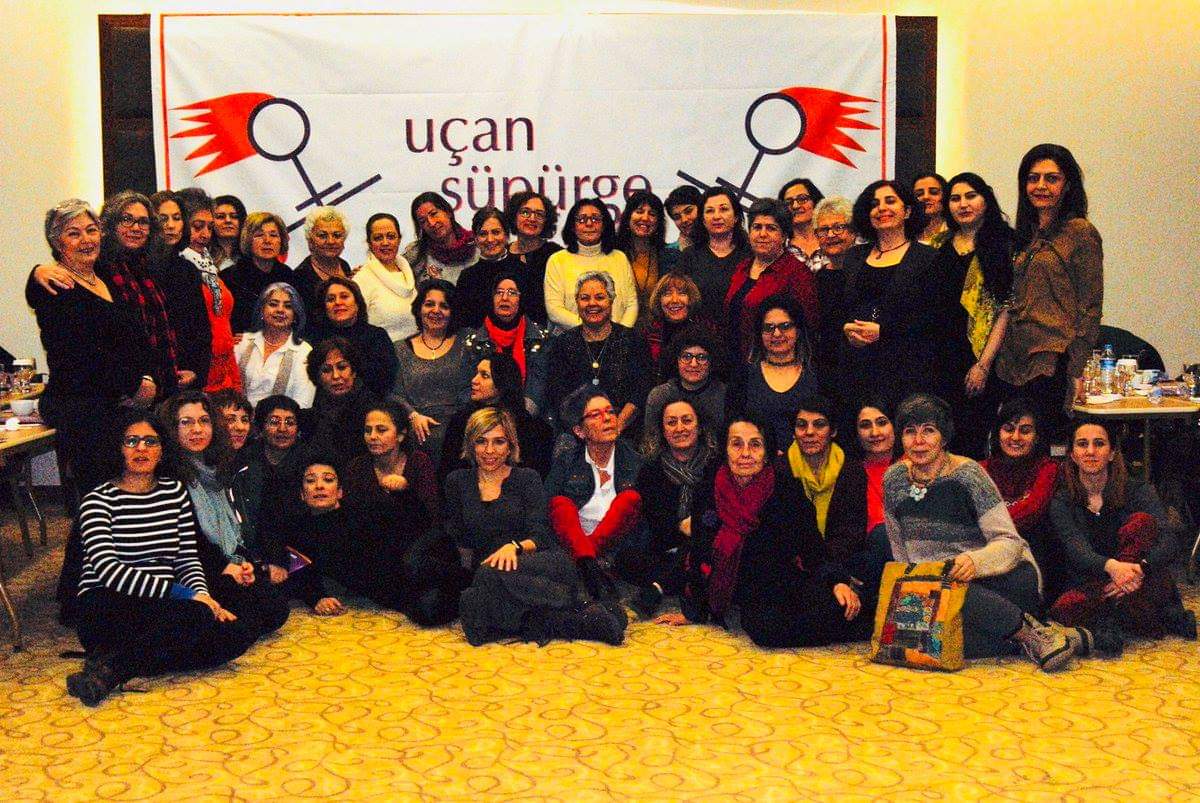 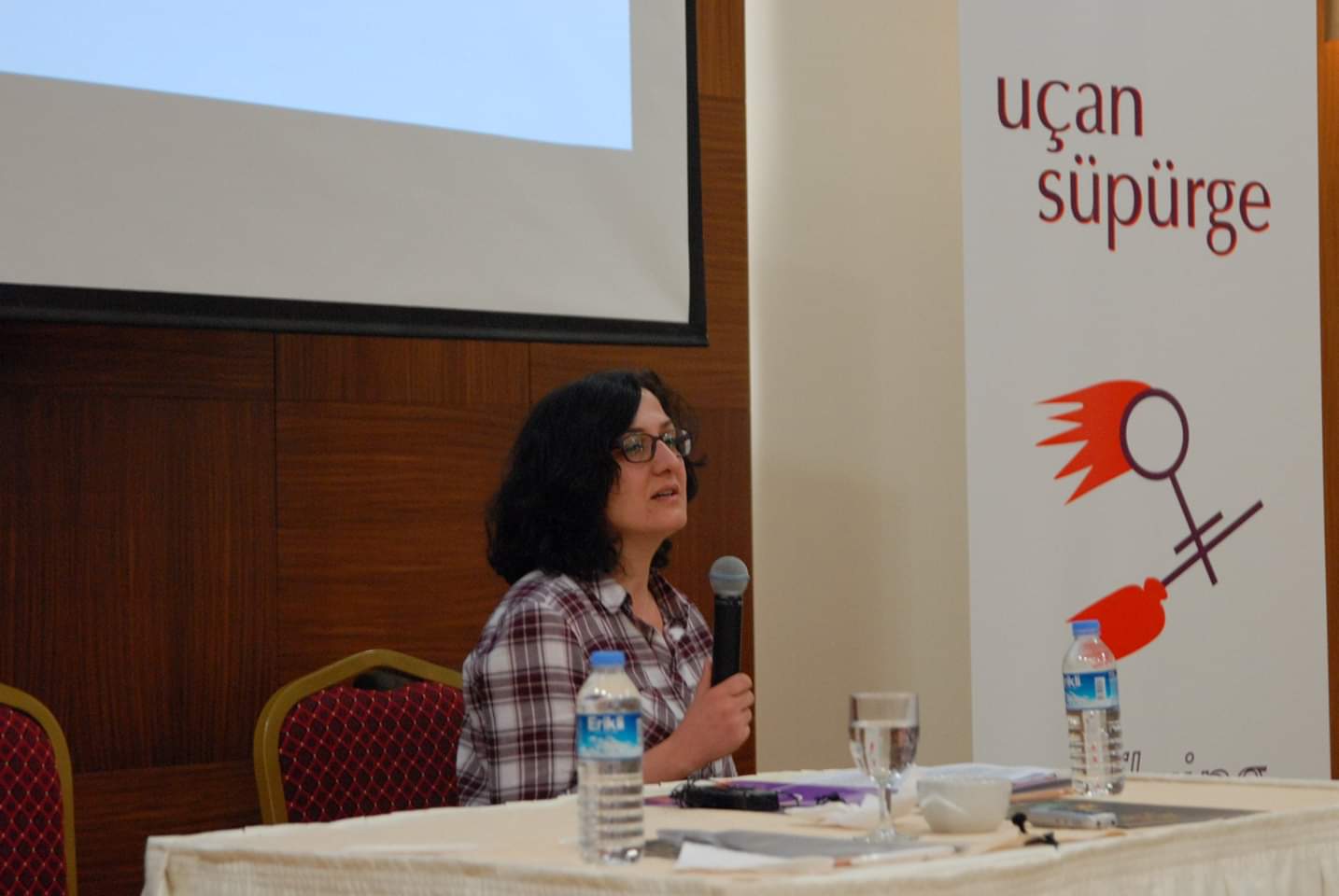 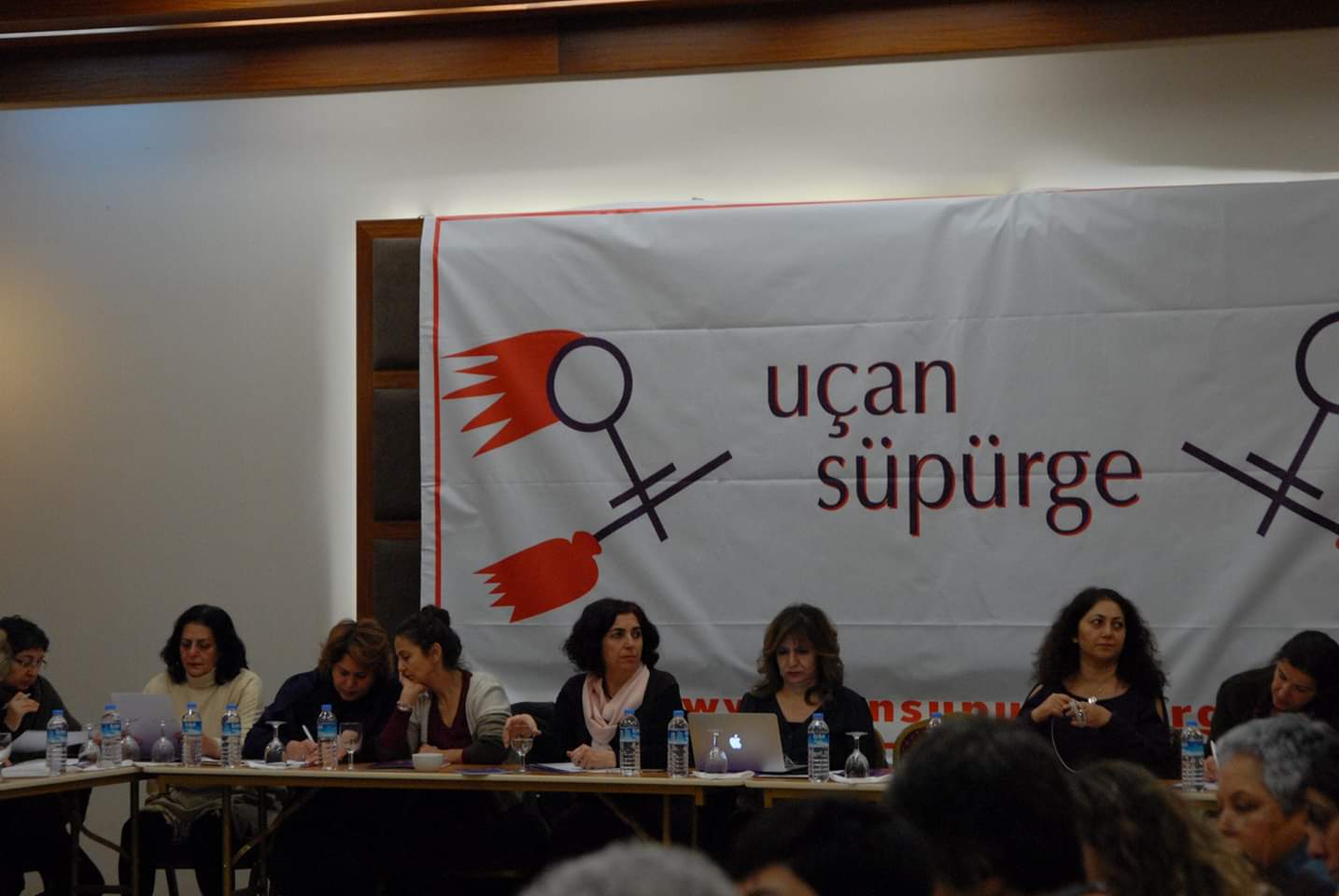 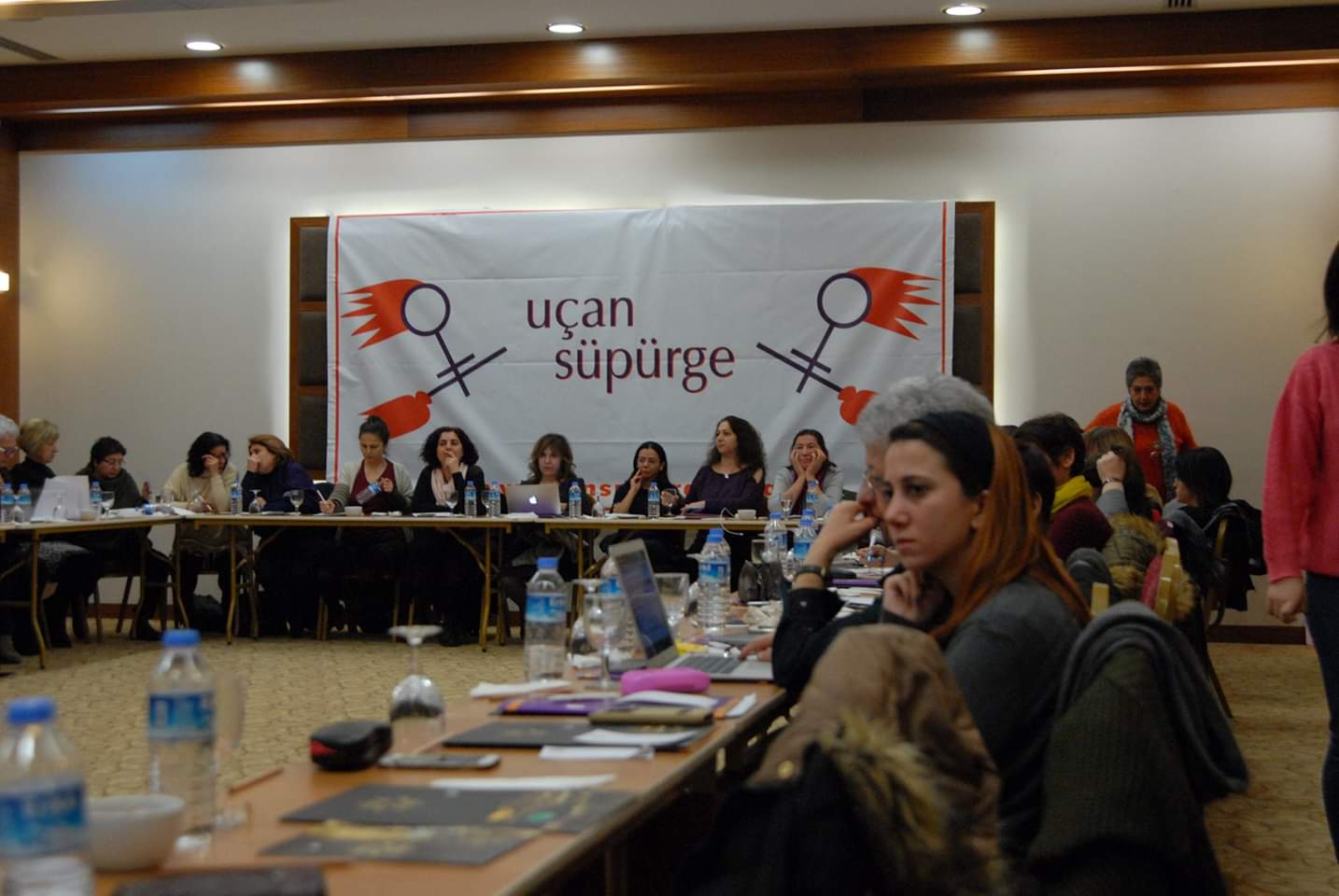 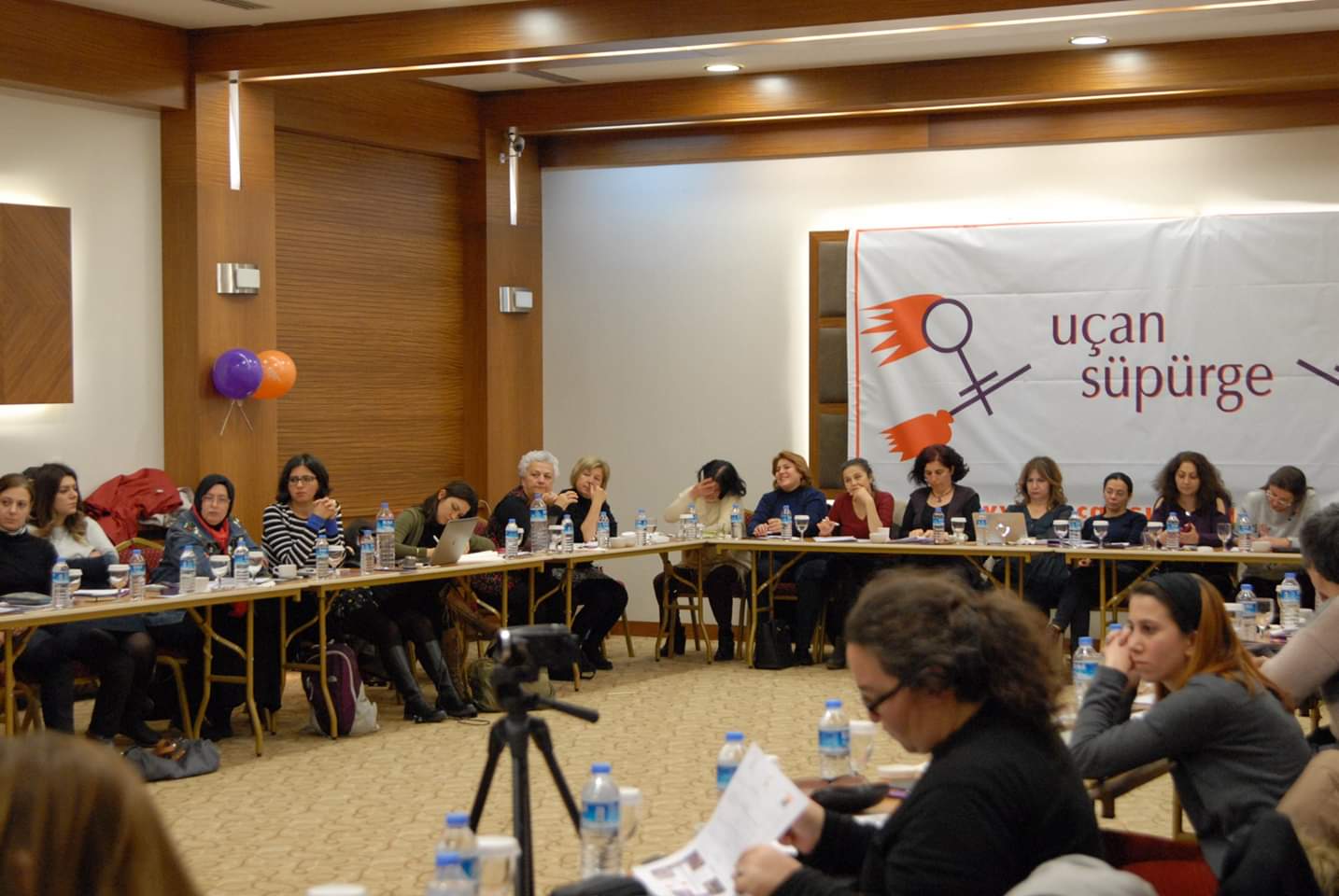 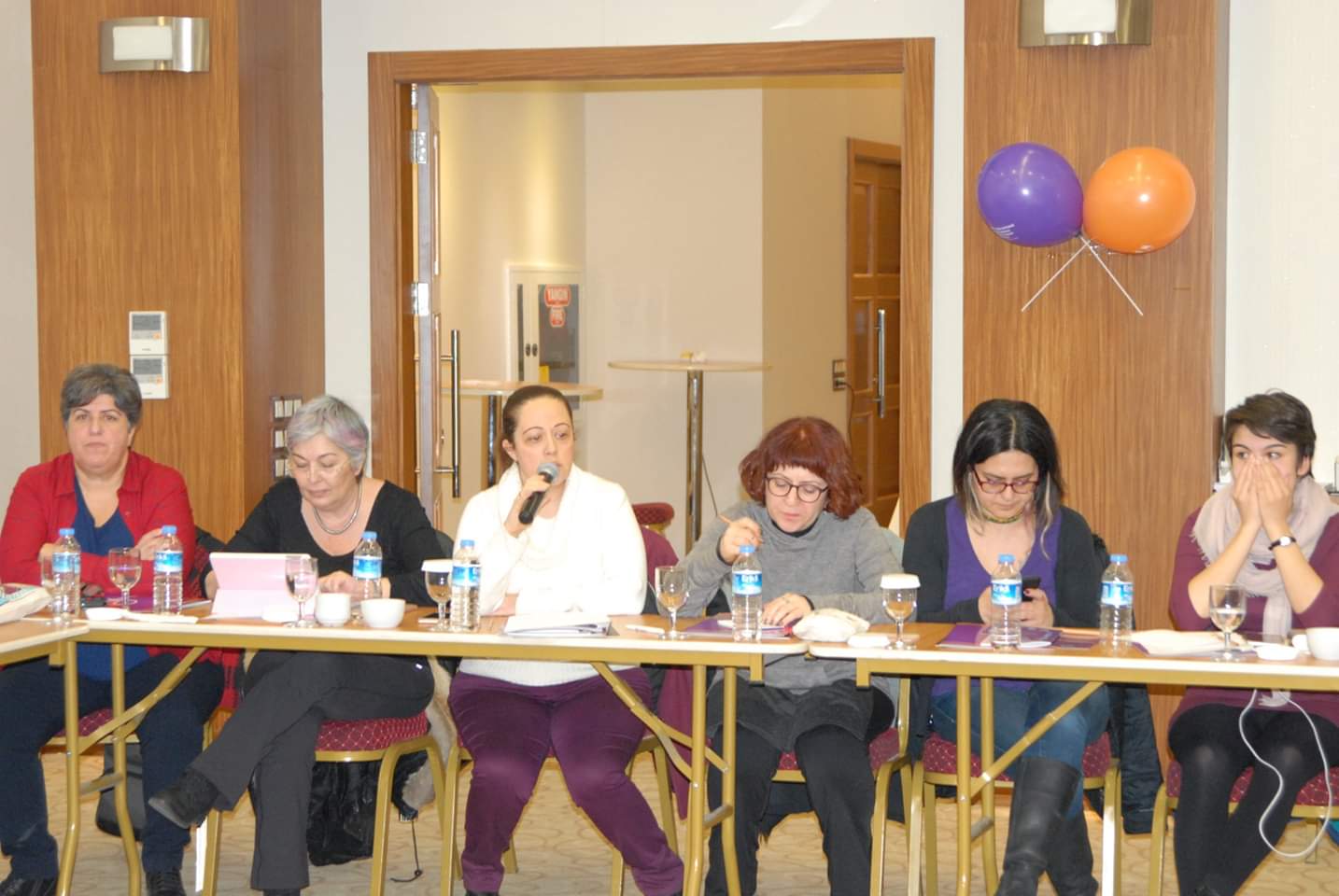 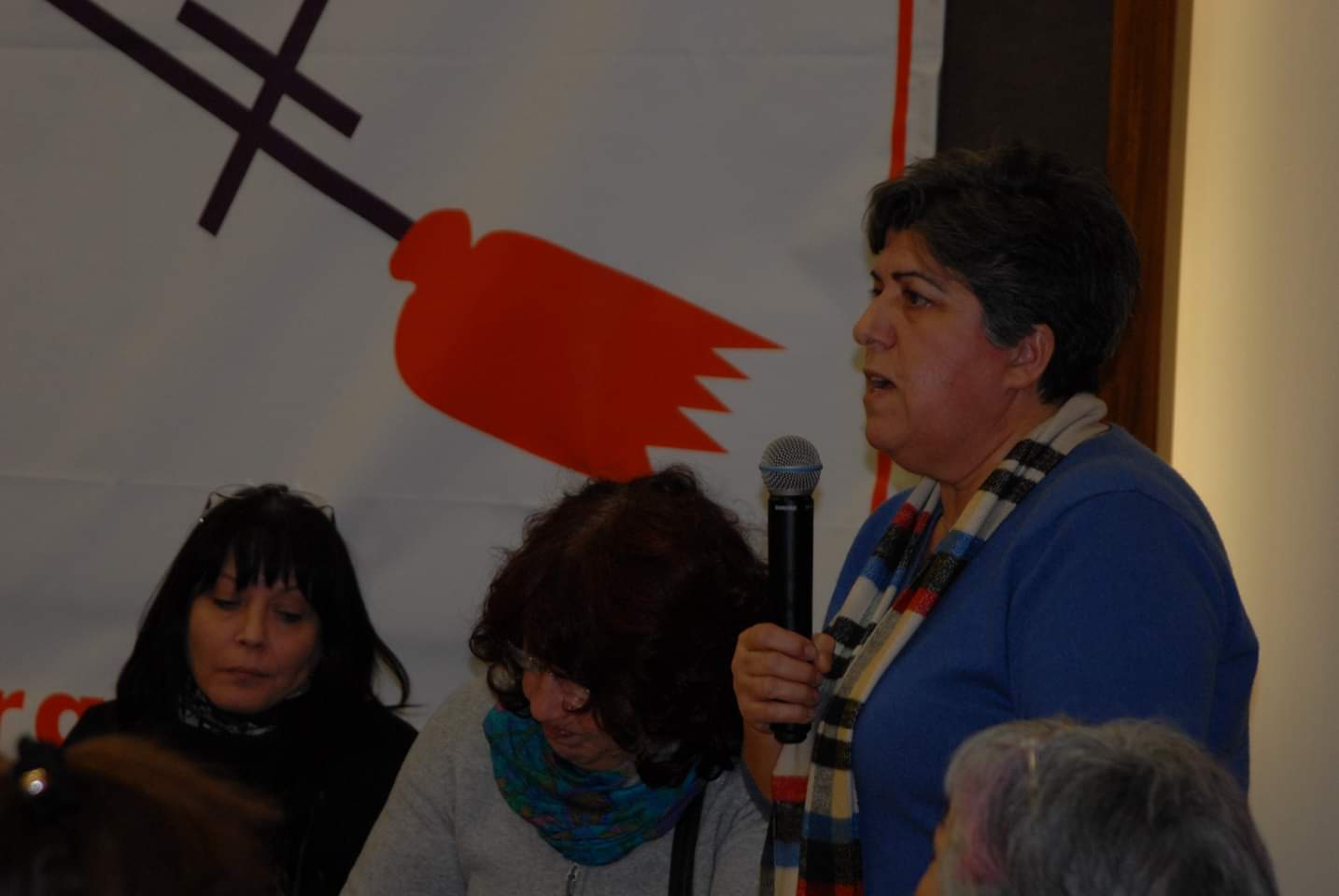 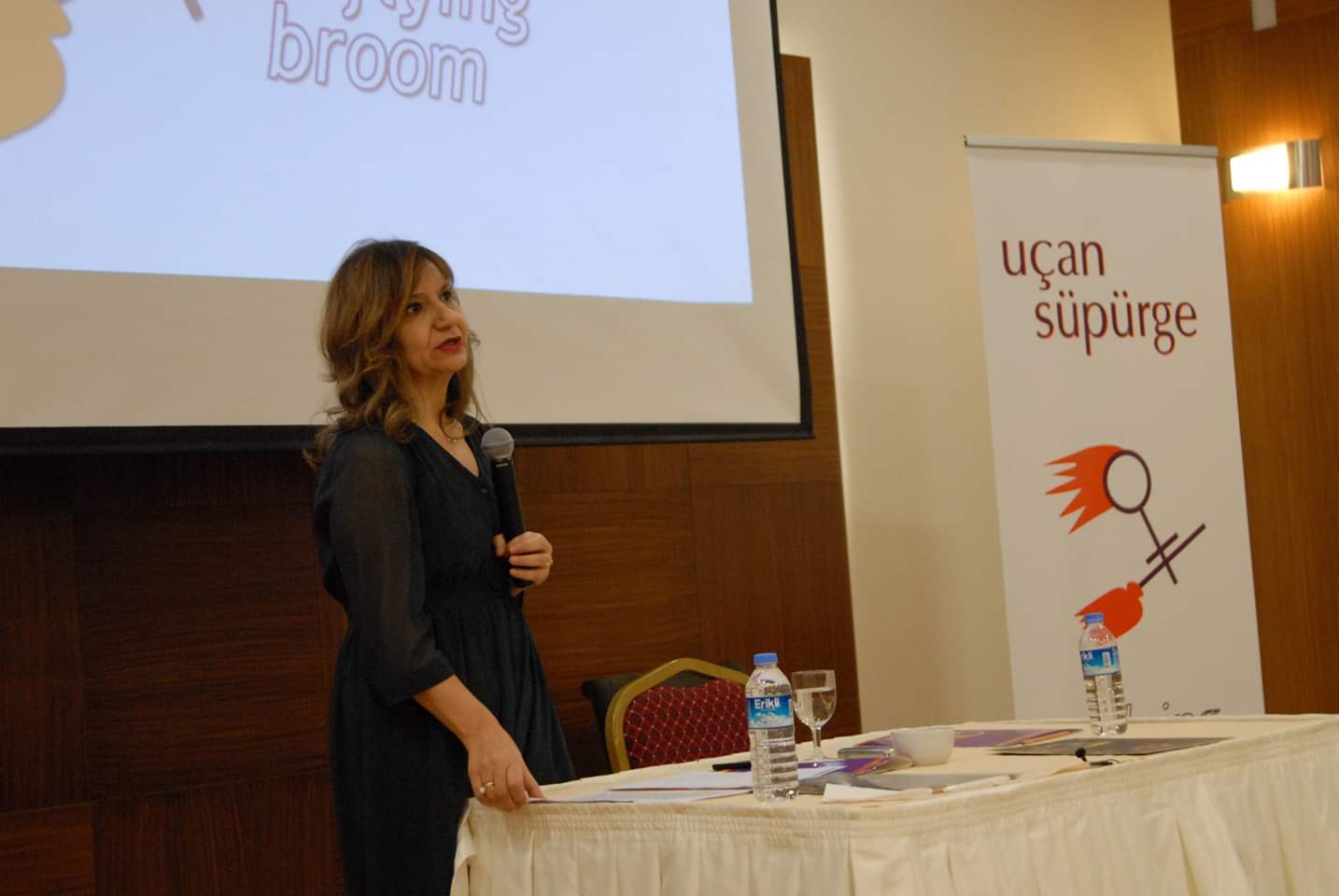 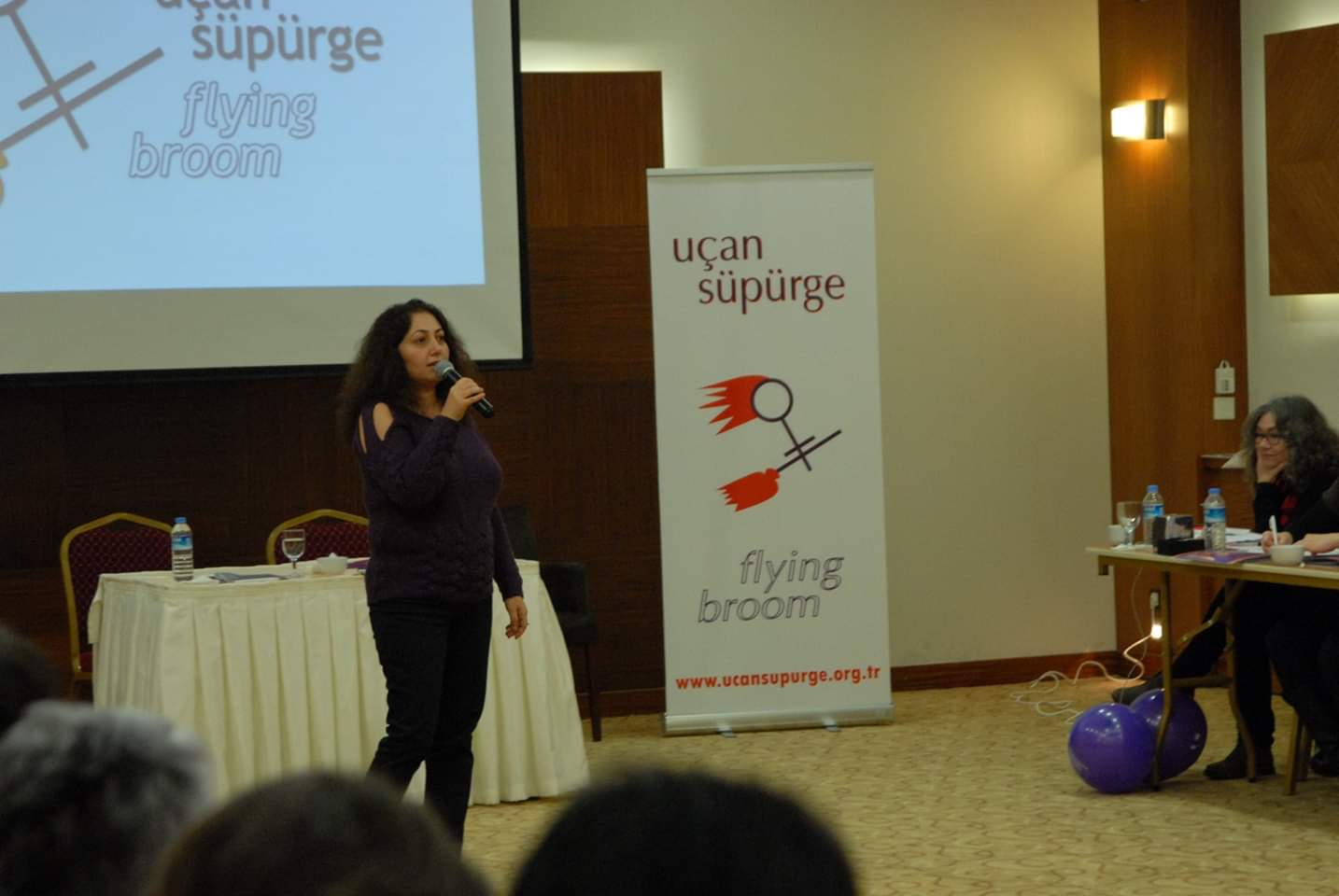 